
MARCHING
NEW ZEALAND
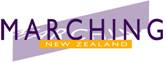 UNDER 12
TEAM CARDTeam _2______________________Association ___________________Season ____________________Privacy Officer ____________________Date _________________________


MARCHING
NEW ZEALAND
UNDER 12
TEAM CARDTeam _4______________________Association ___________________Season ____________________Privacy Officer _____________________Date _________________________
MARCHING
NEW ZEALAND
UNDER 12
TEAM CARDTeam _1______________________Association ___________________Season ____________________Privacy Officer ____________________Date _________________________


MARCHING
NEW ZEALAND
UNDER 12
TEAM CARDTeam _3______________________Association ___________________Season ____________________Privacy Officer ____________________
Date _________________________Coach1CoachChaperonChaperonManagerTreasurerMarcherMarcherMarcherMarcherMarcherMarcherMarcherMarcherMarcherMarcherMarcherMarcherMarcherMarcherMarcherMarcherMarcherMarcherMarcherMarcherMarcherMarcherCoach3CoachChaperonChaperonManagerTreasurerMarcherMarcherMarcherMarcherMarcherMarcherMarcherMarcherMarcherMarcherMarcherMarcherMarcherMarcherMarcherMarcherMarcherMarcherMarcherMarcherMarcherMarcherCoach2CoachChaperonChaperonManagerTreasurerMarcherMarcherMarcherMarcherMarcherMarcherMarcherMarcherMarcherMarcherMarcherMarcherMarcherMarcherMarcherMarcherMarcherMarcherMarcherMarcherMarcherMarcherCoach4CoachChaperonChaperonManagerTreasurerMarcherMarcherMarcherMarcherMarcherMarcherMarcherMarcherMarcherMarcherMarcherMarcherMarcherMarcherMarcherMarcherMarcherMarcherMarcherMarcherMarcherMarcher